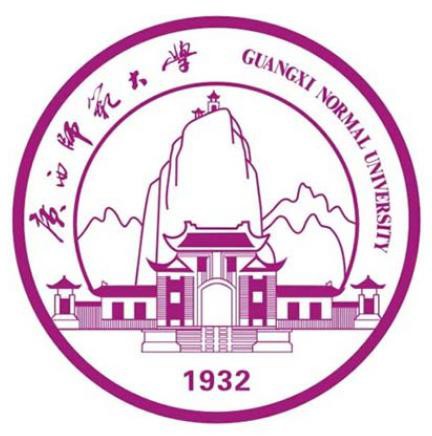 广西师范大学自学考试管理平台（学生版）用户手册广西师范大学继续教育学院2023年6月25日目  录1.登录…………………………………………………………（1）2.在线注册……………………………………………………（2）3.个人信息……………………………………………………（3）4.学位考试报名………………………………………………（4）1.登录登录网址：http://gxnuzk.zk.chaoxing.com/dlzc/login 使用本系统最佳浏览器为火狐 、 谷歌 chrome ， IE9.0 以上 ， 360 浏览器 。 本地址是广西师范大学自学考试管理平台 ， 在下面的登录窗口输入用户名（准考证号） ， 密码（初始密码：edu@身份证后六位）和验证码 ， 即可登录平台 。 如下图所示：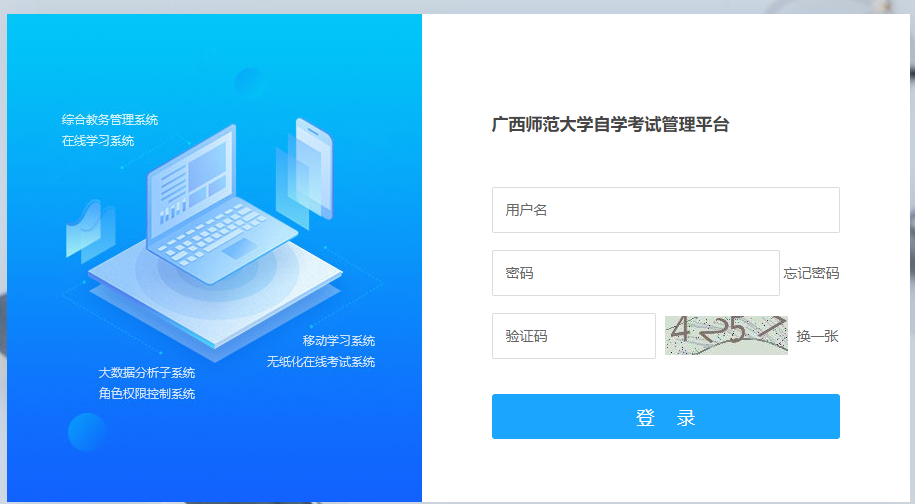 账号： 自考准考证号密码： edu@身份证后 6 位备注说明： 应国家网安部要求， 须对密码进行优化， 因此第一次登录平台后须输入手机号验证， 并修改密码。2.在线注册进入平台之后 ，首次登陆后需要进行在线注册，依照顺序检查各项信息是否准确。并根据标“*”文本框填写信息和按照要求上传本人照片。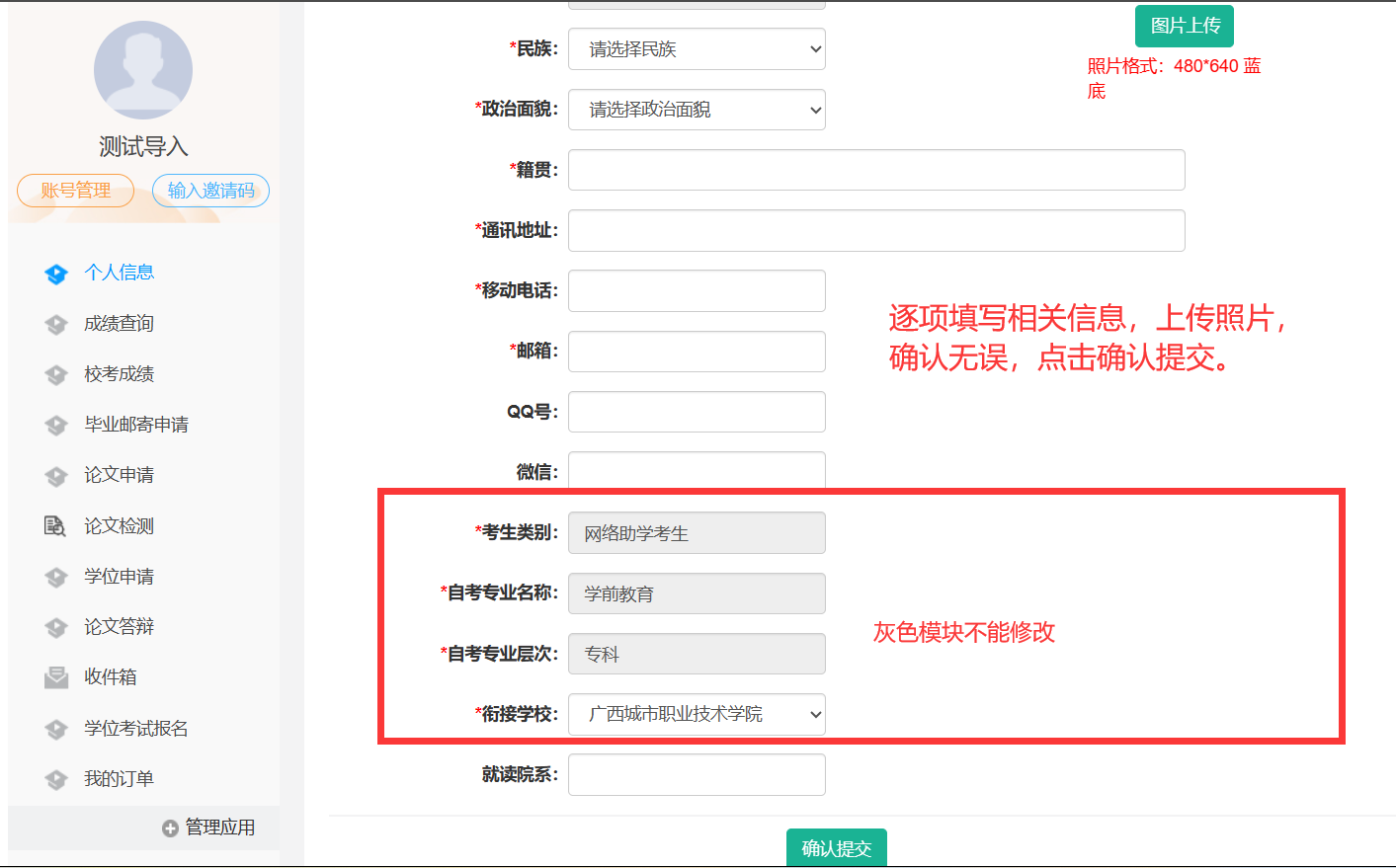 登陆平台，首次登陆完成在线注册后，依照下图所示修改密码，步骤： 账号管理--密码管理--输入旧密码--输入新密码--确认新密码（再次输入新密码）--输入验证码--点击“保存”。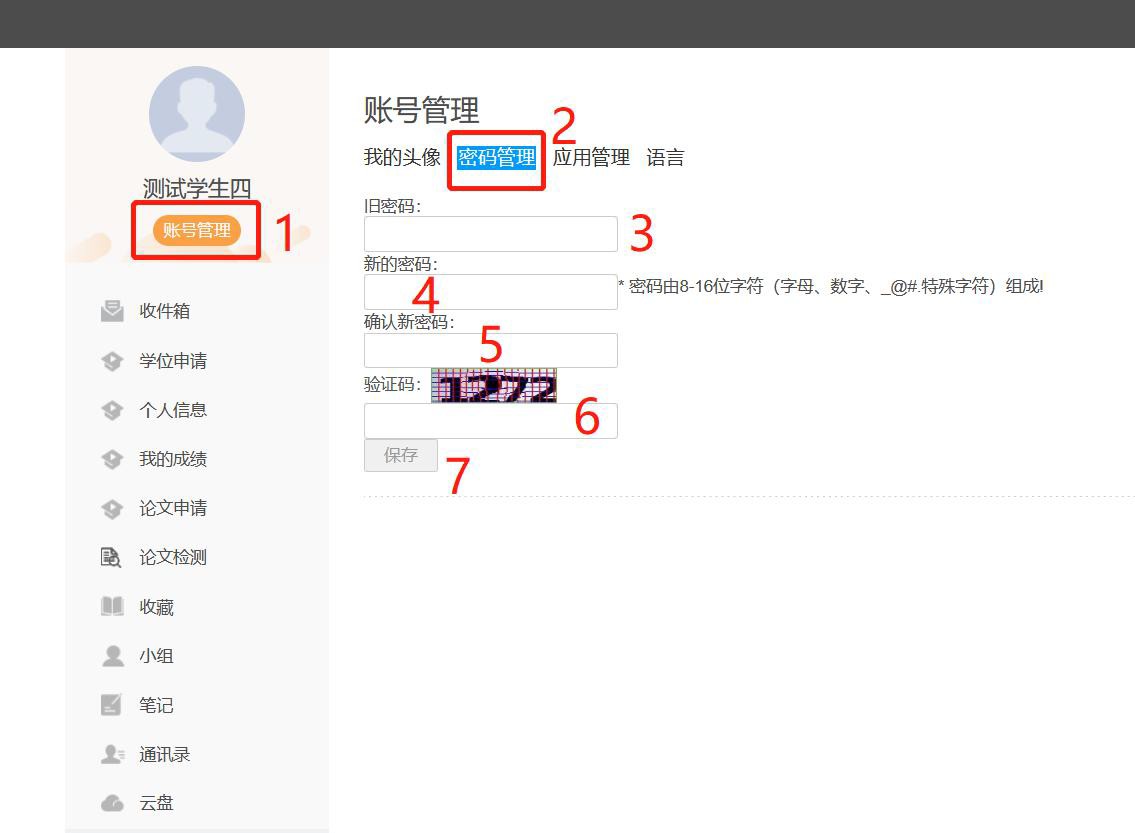 3.个人信息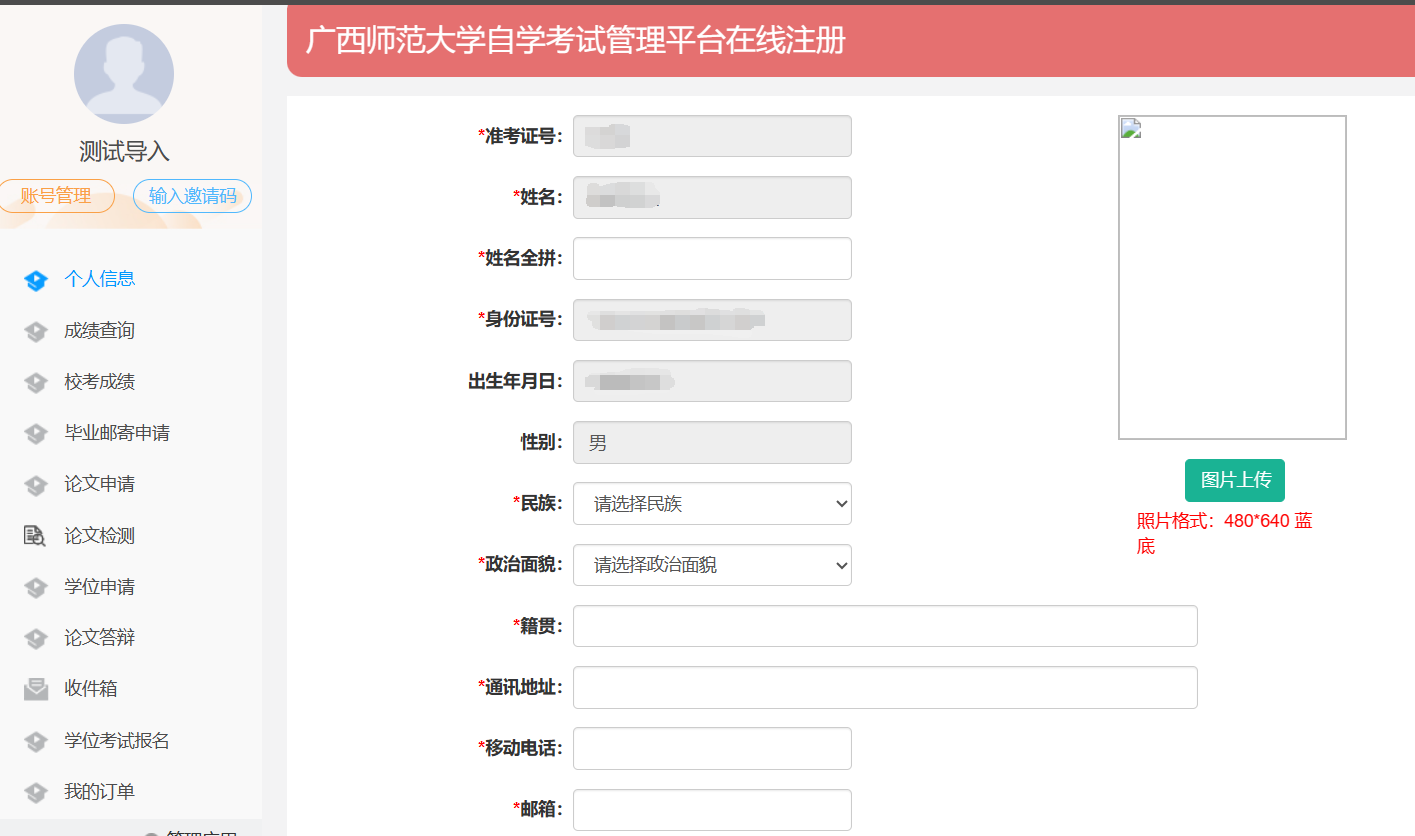 上传照片格式要求：480×640像素，蓝底免冠照片。格式为Jpg4.考试报名考生在【学位考试报名】菜单进行考试报考。 仔细阅读【学位外语考试须知】→【已读】→选择【报考】→选择一个考点【桂林、柳州、南宁、贵港】→扫码缴费（报考费一旦缴纳成功后，不予退还），完成报名→考前一个星期打印准考证。★未支付成功报考费，请点击【我的订单】→【支付】扫码缴费。考生须于7月3日24：00前完成缴费，逾期未缴费的，视为考生自动放弃报名，不安排补缴费。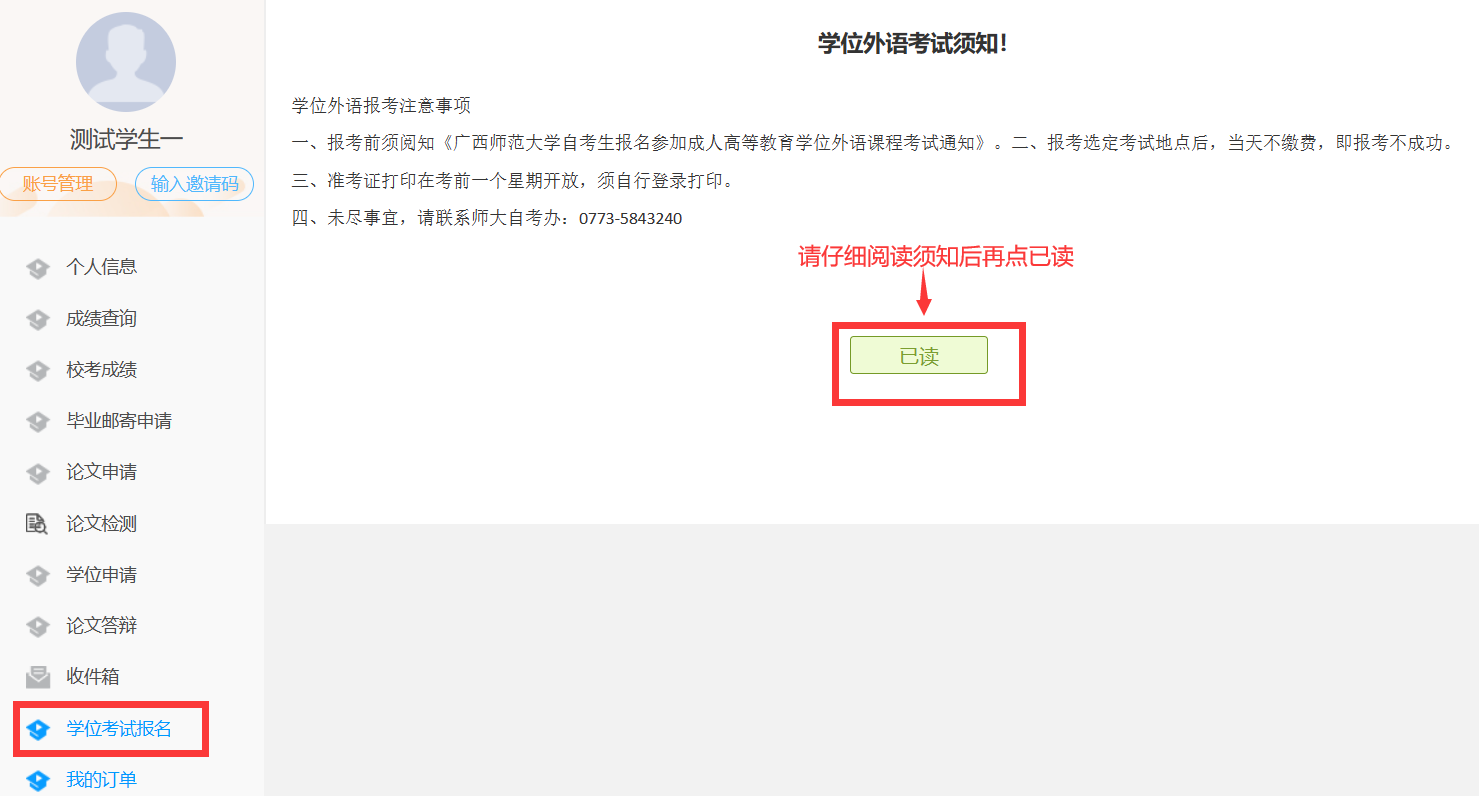 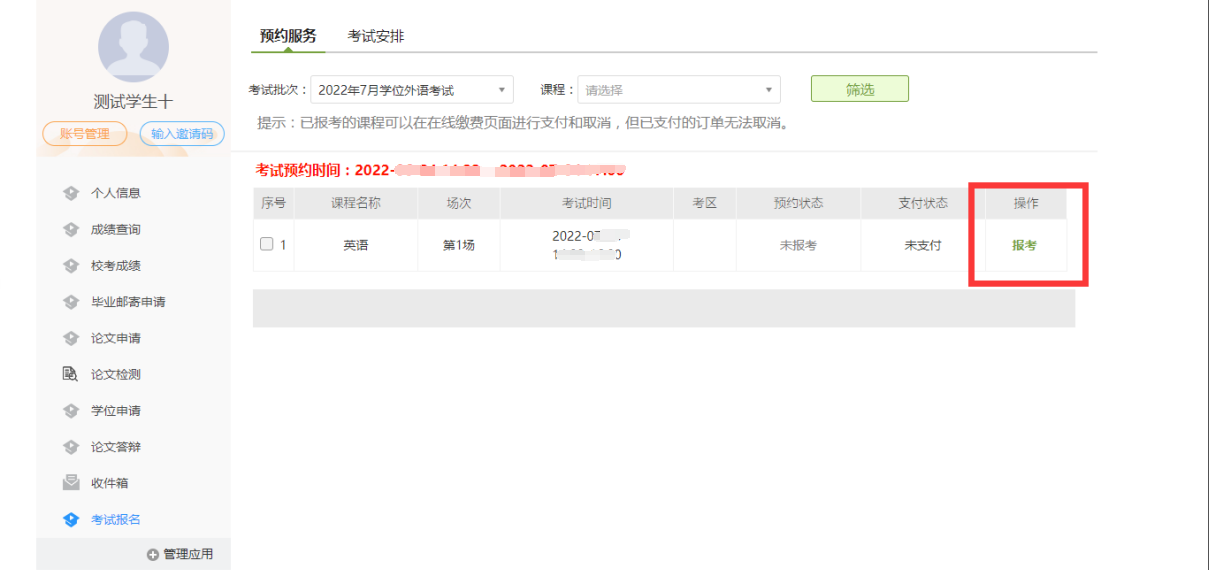 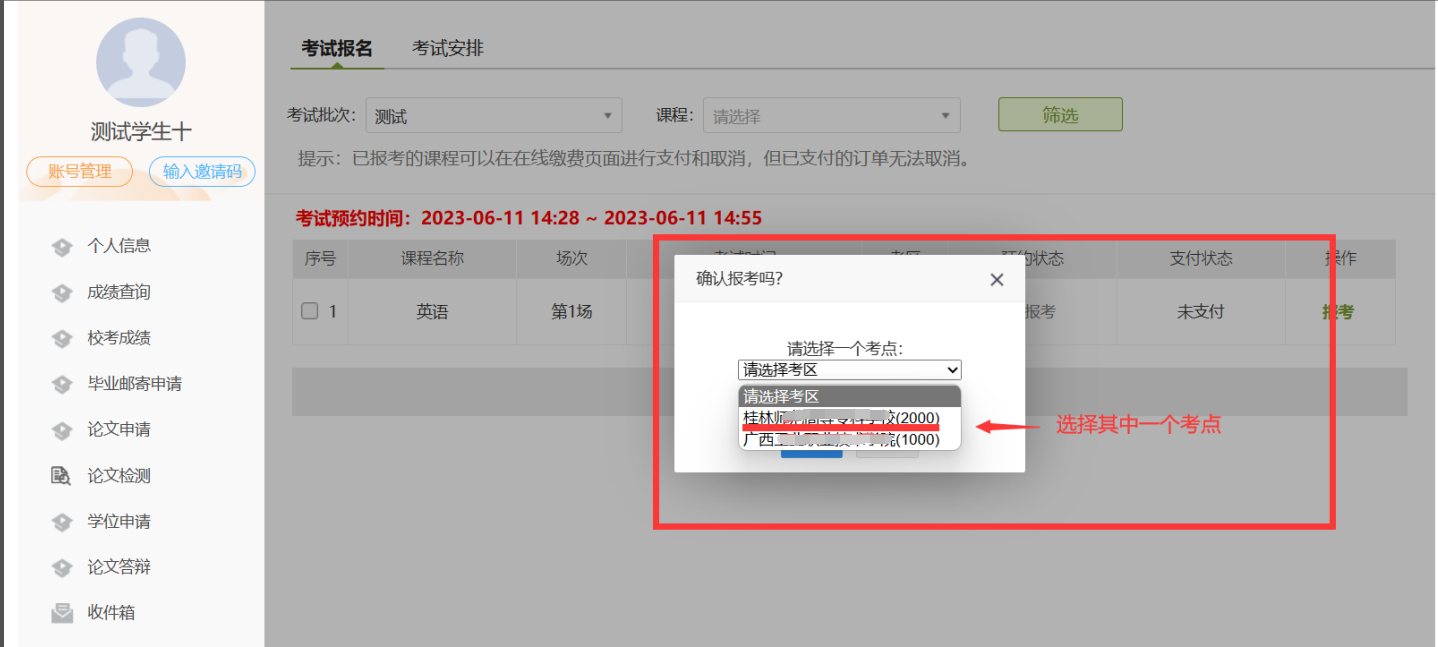 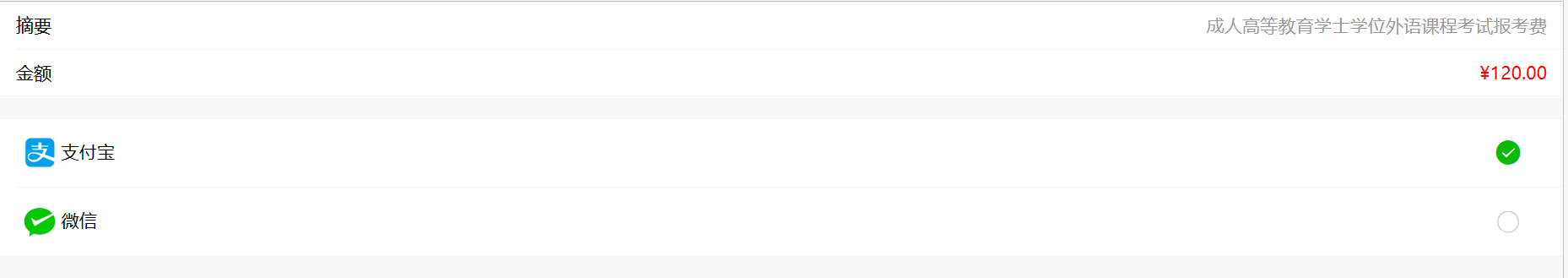 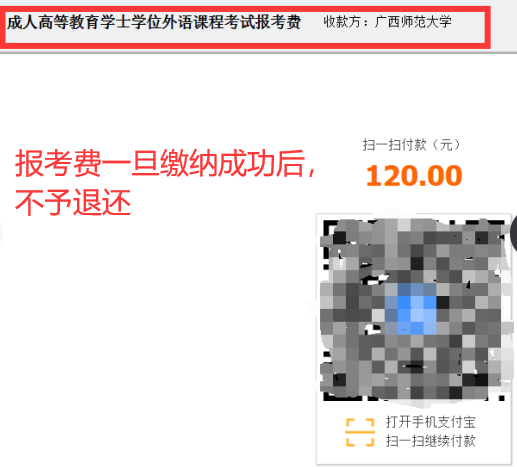 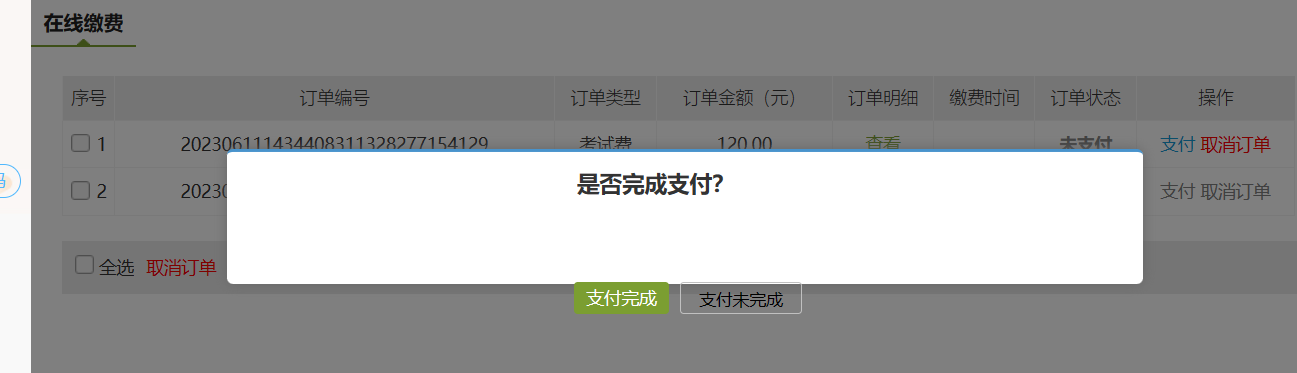 支付没有完成请到【我的订单】，点击【支付】，完成支付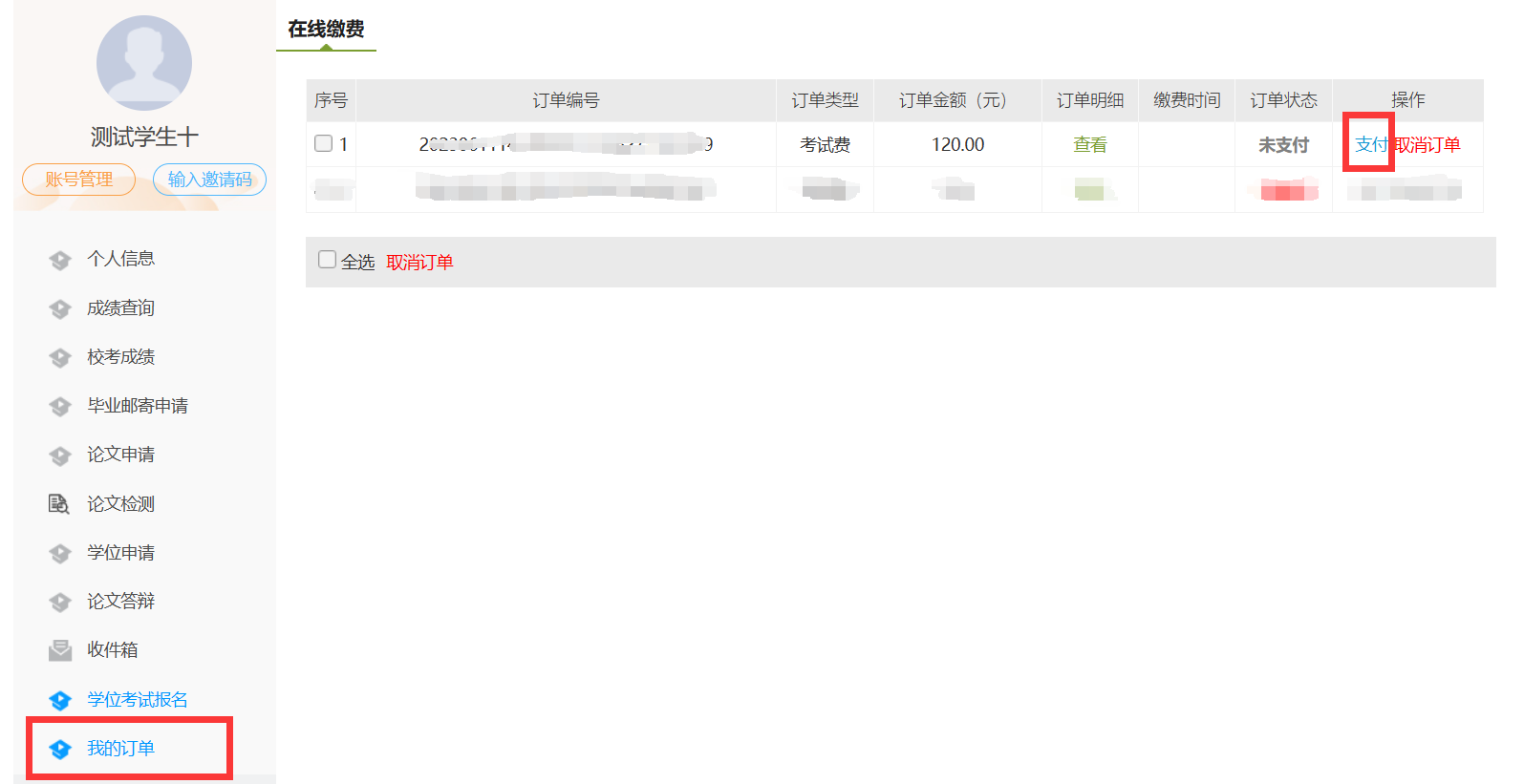 如下图所示：已预约、已支付、已报考，即完成学位外语报考！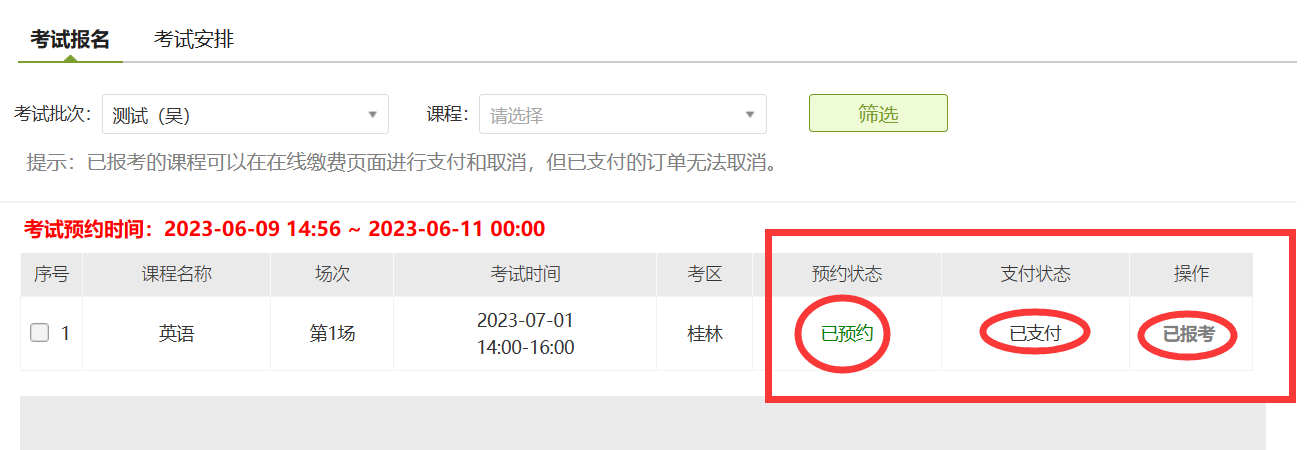 考前一个星期需自行打印准考证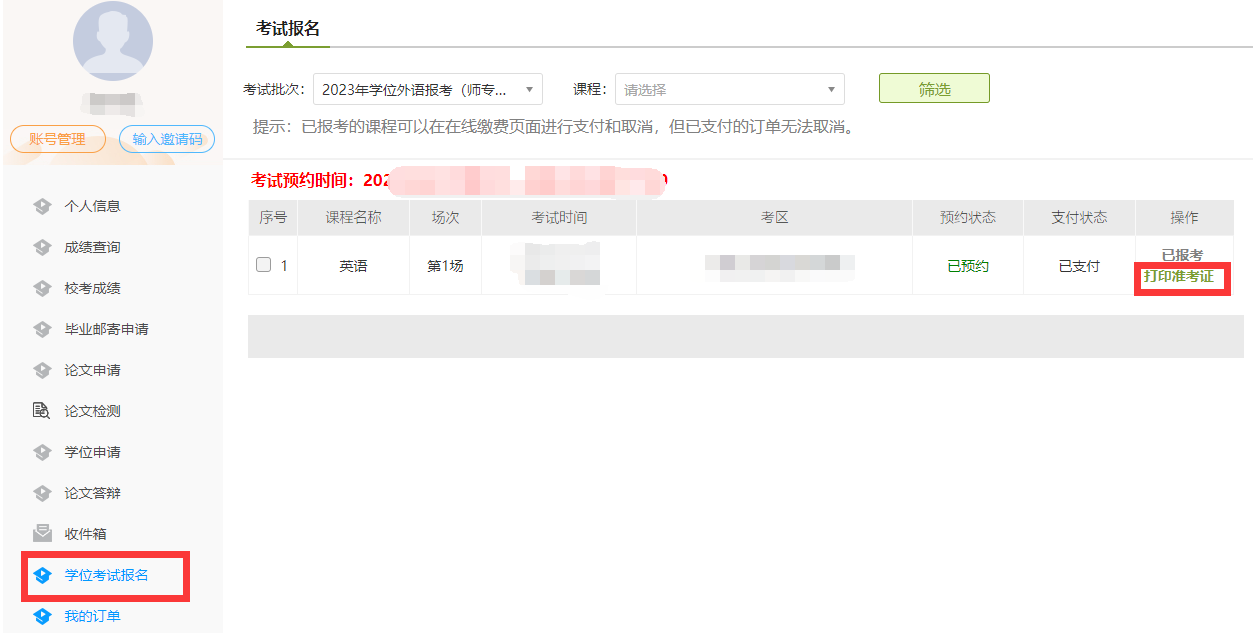 